木のおもちゃ利用申込書令和　　　年　　　月　　　日〒781-0801　高知市小倉町2番8号高知県木材普及推進協会　あてTEL：088－883－6721　FAX：088－884－1697E-mail  info@k-kenmoku.com申請者　　住　　　所　　　　　　　　　　　　　　　　団　体　名　　　　　　　　　　　　　　　　事務所電話番号　　　　　　　　　　　　　　担当者名　　　　　　　　　　　　　　　　携帯電話番号　　　　　　　　　　　　　　木のおもちゃを利用したいので、別紙の利用規約を了承の上、下記のとおり申請します。記木のおもちゃ貸出利用規約　　高知県木材普及推進協会〒781-0801　高知市小倉町2番8号TEL：088－883－6721　FAX：088－884－1697E-mail  info@k-kenmoku.com利用対象　：　高知県内の保育所、幼稚園、各施設、県内外のイベント等利用期間　：　おおむね2週間以内（長期間の場合は別途打ち合わせ）利用料金　：　無料申込方法　：　申請書に記入の上、FAXやメール等で申し込んでください。　　　　　　　（別途貸出中の製品もありますので、事前に電話等でお問い合わせ下さい。）運搬方法　：　物品の利用・返却は、申請者自らの責任で行ってください。（運搬が必要な場合には別途運搬経費がかかります。）利用・返却時間　　平日8：30～17：00迄です。【　利用にあたっての注意事項　】申請者は物品の利用にあたっては、責任を持って事故のないように常に注意すること。特に小さな木の玩具は、お子様が口に入れる危険性がありますので、保護者同伴の利用や常時監視するなど、申請者の責任で安全を確保すること。物品に衝撃を与える行為や飲食をしながらの利用はしないこと。イベント後に、利用状況が確認できる写真（データで可）を数枚提供すること。汚損・破損・紛失のないよう注意して利用し、破損等があった場合は返却時に申告すること。返却時には返却表に記入の上、提出すること。高知県木材普及推進協会(高知県木材協会)の場所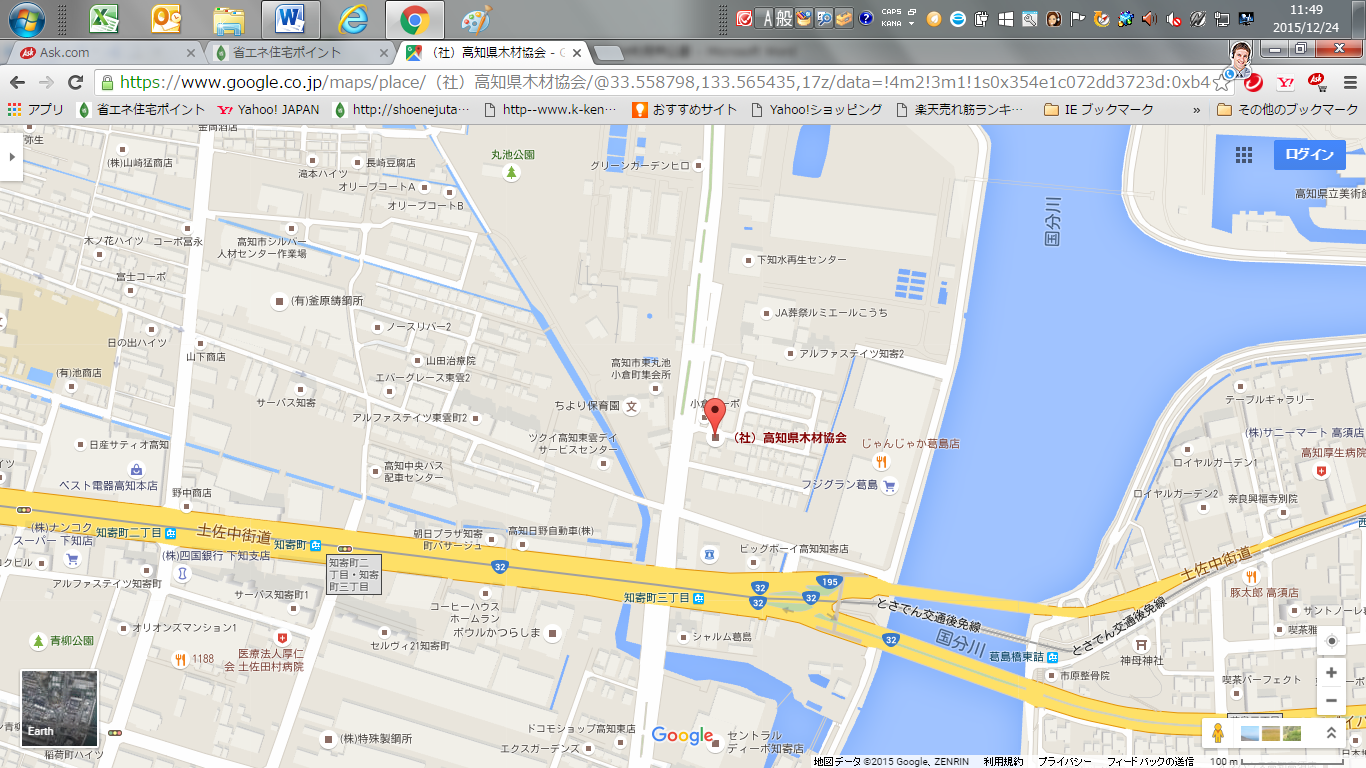 木のおもちゃ返却表令和　　　年　　　月　　　日〒781-0801　高知市小倉町2番8号高知県木材普及推進協会　あてTEL：088－883－6721　FAX：088－884－1697E-mail  info@k-kenmoku.com申請者　　住　　　所　　　　　　　　　　　　　　　　団　体　名　　　　　　　　　　　　　　　　担当者名　　　　　　　　　　　　　　　　電話番号　　　　　　　　　　　　　　　　令和　　年　　月　　日に借り受けた下記の木のおもちゃを返却します。記利用状況が確認できる写真数枚（データで可）を提供して下さい。○特記事項（破損・紛失等の報告）利　用　目　的利　用　目　的利　用　目　的対　象　者対　象　者対　象　者参加予定人数参加予定人数人利用日時利用日時利用日時利用場所(施設名)利用場所(施設名)利用場所(施設名)利用希望商品NO.　　　　　　個数　　　　　個数　　　　　NO.　　　　　個数　　　　　個数　　　　　NO.個数利用希望商品NO.　　　　　　個数　　　　　個数　　　　　NO.　　　　　個数　　　　　個数　　　　　NO.個数利用希望商品NO.　　　　　　個数　　　　　個数　　　　　NO.　　　　　個数　　　　　個数　　　　　NO.個数利用希望商品NO.　　　　　　個数　　　　　個数　　　　　NO.　　　　　個数　　　　　個数　　　　　NO.個数利用希望商品NO.　　　　　　個数　　　　　個数　　　　　NO.　　　　　個数　　　　　個数　　　　　NO.個数利用希望商品NO.個数個数NO.個数個数NO.個数借　受　予　定　日　時借　受　予　定　日　時借　受　予　定　日　時令和　　　年　　　月　　　日（　　）　　　　　時令和　　　年　　　月　　　日（　　）　　　　　時令和　　　年　　　月　　　日（　　）　　　　　時令和　　　年　　　月　　　日（　　）　　　　　時令和　　　年　　　月　　　日（　　）　　　　　時令和　　　年　　　月　　　日（　　）　　　　　時返　却　予　定　日　時返　却　予　定　日　時返　却　予　定　日　時令和　　　年　　　月　　　日（　　）　　　　　時令和　　　年　　　月　　　日（　　）　　　　　時令和　　　年　　　月　　　日（　　）　　　　　時令和　　　年　　　月　　　日（　　）　　　　　時令和　　　年　　　月　　　日（　　）　　　　　時令和　　　年　　　月　　　日（　　）　　　　　時